西城教育研修学院2020—2021学年度第一学期小学第11周研修活动安排（2020年11月9 日—2020年11 月 13 日）小学四年级数学研修活动时  间：2020年11月4日（三）地  点：各小学主  题：四上第四、五单元教学研究与交流内  容：1. 《三位数乘两位数》教材分析     北京第一实验小学   张  艳2. 《平行四边形和梯形》教材分析   三里河三小         牟屹方3. 案例交流    （1）三位数乘两位数（第1课时）    北京小学  刘海冬（2）三位数乘两位数（第2课时）    北京小学  刘海冬（3）积的变化规律                  北京小学  高  山（4）常见的数量关系（第1课时）    实验一小前门分校  张  艳（5）常见的数量关系（第2课时）    实验一小前门分校  张  艳（6）三位数乘两位数复习与整理      北京小学   张立东（7）平行四边形的认识（第1课时）  三里河三小 牟屹方（8）平行四边形的认识（第2课时）  三里河三小 牟屹方（9）平行与垂直（第1课时）        北京小学   张爱红（10）平行与垂直（第1课时）       北京小学   石  颖（11）梯形的认识                   实验二小   李玉新（12）莫比乌斯带                   实验二小   李玉新小学六年级数学全区网络研修活动（参与流程说明）【活动时间】   2020年11月11日— —2020年12月16日【活动地点】   网络【活动内容】数学思想方法贯通培养在“圆”及“百分数”等单元教学的实践研究《圆的周长（第1课时）》          授课教师：实验二小小学宋征老师《圆的周长（第2课时）》          授课教师：宏庙小学李小龙老师《圆的面积（第1课时）》          授课教师：奋斗小学王艳蓉老师《圆的面积（第5课时）》          授课教师：育翔小学刘钊老师《确定起跑线》                   授课教师：北小天宁寺分校郭帅老师《用百分数解决问题（第4课时）》  授课教师：育民小学季琳老师《百分数的整理和复习》           授课教师：实验二小石雪纳老师《节约用水》                     授课教师：奋斗小学李晶老师【参与网络研修活动的流程】请登录西城研修网小学数学六年级学科主页，点击“活动”按钮，在列表中找到“小学数学六年级教师数学思想方法贯通培养的教学实践研究”这一标题，点击标题进入活动界面后，先点击“参加”按钮，然后开始学习。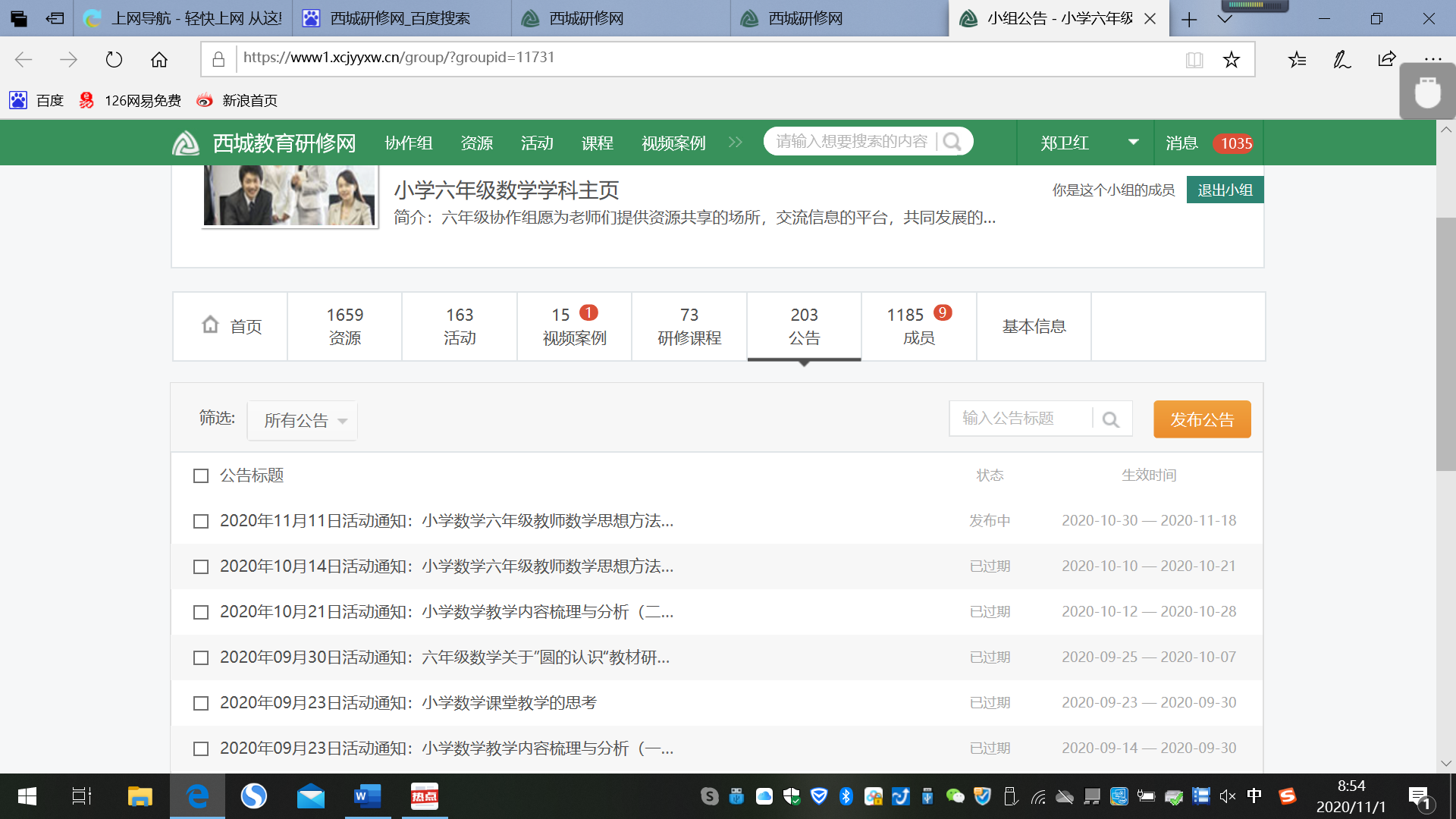 根据个人时间，合理安排学习，选择1-2个视频进行观看即可。保证在规定的活动时间内完成以上研修资料的学习。参与话题讨论。点击“⑨评价”，围绕“数学核心知识、核心思想方法的贯通培养”，对您观看的视频进行分析点评或提出建议，也可以结合自己的教学提出观点和具体做法。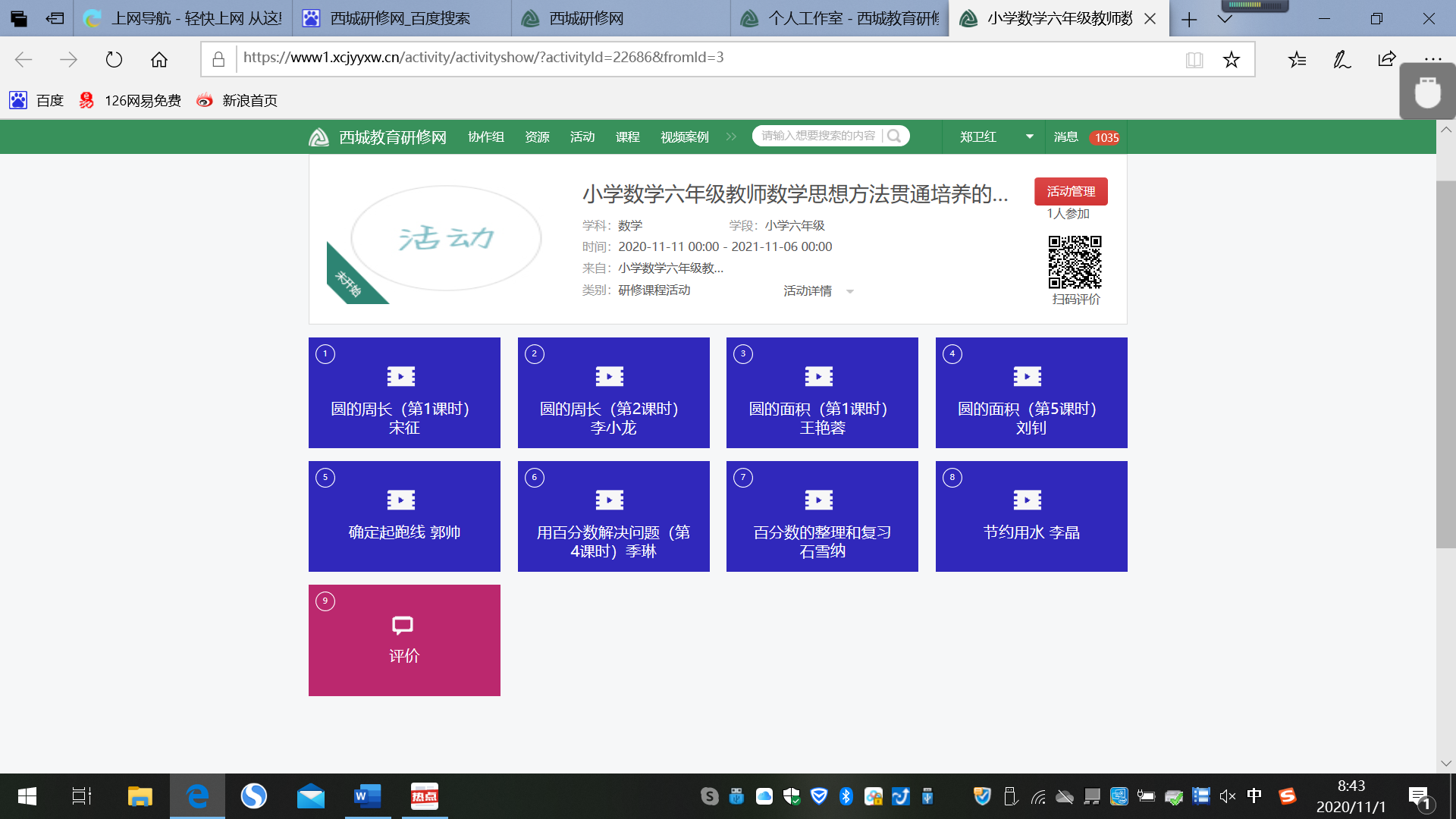 【注意】每位老师要在“⑨评价”中实名参与话题讨论（请注明学校及姓名），以此作为您参加本次研修活动考勤记录和考核成绩的依据，最晚于12月16日完成。同时老师们还要进入继教系统完成对本次研修活动的评价。小学信息技术教师研修活动小学信息技术学科定于2020年11月5日（星期四）8:30在网上观摩北京市青年教师同课异构-人脸识别研究课，具体内容如下：活动时间：2020年11月5日（星期四）上午8：30活动地点：分组研讨，由组长负责。具体观摩链接网址：链接: https://pan.baidu.com/s/13MssWnOo_SOpyK8wt6R_6g提取码: acg7 复制这段内容后打开百度网盘手机App，操作更方便哦！活动内容：同课异构-人脸识别观摩3节人脸识别课例观摩1节电脑板报设计课例3.专家点评网络研讨：观课后，请教师们分组开展研讨交流，并在评价区中进行研讨发言。活动人员：全体小学信息技术教师备注说明：本次研修活动纳入继教学分,请全体小学信息技术教师按照要求参加。小学体育学科研修活动定于11月13日(星期五)下午1：30, “小学体育教师专业发展课程——专业技能与教学实践4”课程（吉星老师负责）以网络研修的形式开展研修活动。本次活动将进行教师专业技能武术、篮球、排球项目的视频培训。请老师们及时查阅研修网上的信息，并按时在研修网络平台上进行学习。（小学体育学科协作组活动）注：本次活动将于2020年11月日22:00结束，请在结束前参加完成本次活动。注意，一定要在“专题讨论”栏目中实名发表评论，评论将作为本次活动的签到记录。（为使本次活动签到记录更加准确，请在您的评论后注明单位、姓名）人教版小学科学学习性评价实践研究研修活动活动主题：五年级教学实践研究专场活动形式：网络研修活动时间：2020年11月13日（周五）下午1:30活动地点：腾讯会议点击链接入会，或添加至会议列表：https://meeting.tencent.com/s/O0cwTX3eiE1A会议 ID：696 818 165手机一键拨号入会+8675536550000,,696818165#活动内容：交流：五年级上册学习性评价设计讨论稿五年级-《显微镜下的生物世界》单元-教学微设计展示（1）《水中的微小生物》（执教人：彭思远 复兴门外第一小学）（2）《显微镜下的细胞》（执教人：彭思远 复兴门外第一小学）（3）《多种多样的微生物》（执教人：韩爱陶然亭小学）研讨交流提示：1.请准时进入会议，名称设置为“学校名+姓名”。2.请准备课标与五上教材。小学劳技骨干教师活动时间：2020年11月13日（周五）下午1：40地点：西城区教育研修学院教学楼306教室内容：1.“基于观察的思考研究”专题研讨；2.听市级劳动课（《书桌收纳》东城区焦颖）课后交流（丁鑫鑫）；3.研究纸工技能辅导具体安排。参加人：小学劳技骨干教师（一六一附小 李欣、西师附小 杨金霞、宏庙小学 刘东方、实验二小 白薇 鄂芳、展一小 李梅、雷锋小学 丁鑫鑫、十五中附小 王青）。小学综合实践活动研修活动活动主题：“十四五”课程研究与落实规划研讨活动时间：11月13日（周五）下午13:30活动地点：西城区教育研修学院办公楼（南楼）507会议室请项目组教师参加会议。参会教师名单如下：育翔小学：姜璐、陈曦西师附小：侯颖、刁佳西什库小学：张宇飞北长街小学：万晓霞实验二小：姚煊三里河第三小学：任莹、张宏宣武师范学校附属第一小学：董兆英、赵建军中古友谊小学：陈静鸦儿胡同小学：唐娟娟力学小学：姜涛炭儿胡同小学：陈赫白纸坊小学：霍艳实验二小白云路分校：蔡岩、李跃鑫康乐里小学：王朝全、余虹黄城根小学：王颖、胡剑侠三帆附小：苏东兴阜成门外第一小学：寒梅志成小学：李柏小学音乐学科研修活动(面向全体教师课程)活动主题：小学音乐教师单元主题教学研修之学习目标的确立（一）活动时间：2020年11月11日（星期三）下午1:30活动地点：研修网平台活动内容：课程资源建设的年级课例观摩小学美术青年教师扎实专业基本功，提升教学能力、发展综合素养——线条系列教学指导与研究（一）小学美术新教师规范教学行为，扎实专业基础、提升实践能力——教案、教学设计的撰写活动主题：小学美术青年教师扎实专业基本功，提升教学能力、发展综合素养——线条系列教学指导与研究（一） 活动形式：网上学习活动日期：2020-11-11 14:002020-11-11 14:002020-11-11 14:00活动地点：网络研修网络研修网络研修主持人：张红张红张红主讲人：张红   高级教师  北京市西城区教育研修学院张红   高级教师  北京市西城区教育研修学院张红   高级教师  北京市西城区教育研修学院主题：一、线条系列教学说课展示与研究1.《自画像》西城实验小学  韩一超 2.《我们身边的植物》北京小学天宁寺分校  韩蕴彤 3.《有疏密变化的线条》宣武师范附属第一小学  闫琳 4.《画玩具》三里河三小  林楠 5.《画牌楼》五路通小学  于天伊二、活动之后请老师们及时写评价和评论。一、线条系列教学说课展示与研究1.《自画像》西城实验小学  韩一超 2.《我们身边的植物》北京小学天宁寺分校  韩蕴彤 3.《有疏密变化的线条》宣武师范附属第一小学  闫琳 4.《画玩具》三里河三小  林楠 5.《画牌楼》五路通小学  于天伊二、活动之后请老师们及时写评价和评论。一、线条系列教学说课展示与研究1.《自画像》西城实验小学  韩一超 2.《我们身边的植物》北京小学天宁寺分校  韩蕴彤 3.《有疏密变化的线条》宣武师范附属第一小学  闫琳 4.《画玩具》三里河三小  林楠 5.《画牌楼》五路通小学  于天伊二、活动之后请老师们及时写评价和评论。活动主题：小学美术新教师规范教学行为，扎实专业基础、提升实践能力——教案、教学设计的撰写 活动形式：网上学习活动日期：2020-11-11 14:002020-11-11 14:002020-11-11 14:00活动地点：网络研修网络研修网络研修主持人：张红张红张红主讲人：张红   高级教师  北京市西城区教育研修学院张红   高级教师  北京市西城区教育研修学院张红   高级教师  北京市西城区教育研修学院主题：1讲座：教案、教学设计的撰写说明 2.撰写一节课一课时的教学设计请老师们选择本学期一节课教学内容，根据研修活动讲座要求，撰写一篇一课时教学设计。上交时间：2020年11月20日上交地点：以word文本形式上传区小学美术邮箱：xcxmjy501@126,com 3.活动之后要及时在研修网上进行评价1讲座：教案、教学设计的撰写说明 2.撰写一节课一课时的教学设计请老师们选择本学期一节课教学内容，根据研修活动讲座要求，撰写一篇一课时教学设计。上交时间：2020年11月20日上交地点：以word文本形式上传区小学美术邮箱：xcxmjy501@126,com 3.活动之后要及时在研修网上进行评价1讲座：教案、教学设计的撰写说明 2.撰写一节课一课时的教学设计请老师们选择本学期一节课教学内容，根据研修活动讲座要求，撰写一篇一课时教学设计。上交时间：2020年11月20日上交地点：以word文本形式上传区小学美术邮箱：xcxmjy501@126,com 3.活动之后要及时在研修网上进行评价